Образац 9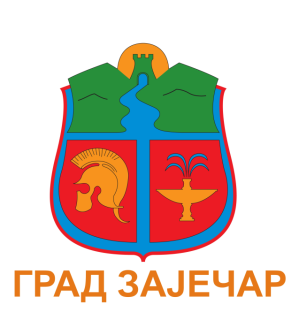 Република СрбијаГРАД ЗАЈЕЧАРПЕРИОДИЧНИ ИЗВЕШТАЈ О РЕАЛИЗАЦИЈИ ПРОГРАМА1. 	Период за који се подноси извештај:2. 	У којој мери је програм реализован (реализоване и планиране активности навести према одобреном програму и одобреним програмским целинама, односно акционом плану код изградње/инвестиционог одржавања спортских објеката):             Област потреба и интереса грађана из члана 137. став 1. Закона о спорту: 3. 	Кратак опис проблема који су се јавили током реализације програма; уочени ризици за даљу реализацију програма; захтеви за промене:3.1. Опис проблема3.2. Уочени ризици3.3. Захтеви/предлози за промене4. 	Средстава која су обезбеђена за реализацију програма:5. 	Трошкови, односно расходи на реализацији програмаОбрачун трошкова (Свака врста трошкова се означава одговарајућим бројем од 1 и даље. У обрачун се уписују назив и време настанка трошка и сваки појединачни износ.)СПЕЦИФИКАЦИЈА РАСХОДА ЗА РЕАЛИЗАЦИЈУ ПРОГРАМАДатум: ____________________М. П.РУКОВОДИЛАЦ ПРОГРАМА 					  ЛИЦЕ ОВЛАШЋЕНО ЗА ЗАСТУПАЊЕНазив програмаНазив носиоца програмаБрој телефонаФаксИ-мејлАдресаЛице овлашћено за заступањеРуководилац програмаПочетак реализацијеЗавршетак фазеПланирани крај програмаПроцењени крај програмаАКТИВНОСТИ РЕAЛИЗОВАНЕ У ПЕРИОДУ ИЗВЕШТАВАЊАПрограмска целина: __________________АКТИВНОСТИ РЕAЛИЗОВАНЕ У ПЕРИОДУ ИЗВЕШТАВАЊАПрограмска целина: __________________АКТИВНОСТИ РЕAЛИЗОВАНЕ У ПЕРИОДУ ИЗВЕШТАВАЊАПрограмска целина: __________________АКТИВНОСТИ РЕAЛИЗОВАНЕ У ПЕРИОДУ ИЗВЕШТАВАЊАПрограмска целина: __________________АКТИВНОСТИ РЕAЛИЗОВАНЕ У ПЕРИОДУ ИЗВЕШТАВАЊАПрограмска целина: __________________АКТИВНОСТИ РЕAЛИЗОВАНЕ У ПЕРИОДУ ИЗВЕШТАВАЊАПрограмска целина: __________________АКТИВНОСТИ РЕAЛИЗОВАНЕ У ПЕРИОДУ ИЗВЕШТАВАЊАПрограмска целина: __________________РБ.атк.АктивностУчесникПериод спровођењаактивностиПериод спровођењаактивностиРБрезултатаРезултатРБ.атк.АктивностУчесникДатумпочеткаДатумзавршеткаРБрезултатаРезултат1.(Назив самосталне програмске целине)1.1(Активност)дд.мм.ггггдд.мм.гггг1.1.11.21.2.1......2.2.12.1.12.22.2.1......АКТИВНОСТИ ПЛАНИРАНЕ У НАРЕДНОМ ПЕРИОДУ АКТИВНОСТИ ПЛАНИРАНЕ У НАРЕДНОМ ПЕРИОДУ АКТИВНОСТИ ПЛАНИРАНЕ У НАРЕДНОМ ПЕРИОДУ АКТИВНОСТИ ПЛАНИРАНЕ У НАРЕДНОМ ПЕРИОДУ АКТИВНОСТИ ПЛАНИРАНЕ У НАРЕДНОМ ПЕРИОДУ АКТИВНОСТИ ПЛАНИРАНЕ У НАРЕДНОМ ПЕРИОДУ АКТИВНОСТИ ПЛАНИРАНЕ У НАРЕДНОМ ПЕРИОДУ РБ.атк.АктивностУчесникПериод спровођењаактивностиПериод спровођењаактивностиРБрезултатаРезултатРБ.атк.АктивностУчесникДатумпочеткаДатумзавршеткаРБрезултатаРезултат1.(Назив самосталне програмске целине)1.1(Активност)дд.мм.ггггдд.мм.гггг1.1.11.21.2.1......2.2.12.1.12.22.2.1......ИЗВОРИ ПРИХОДАИзнос средстваГрад  ЗајечарРепублика СрбијаАутономна покрајинаСпортски савезСопствена средства за реализацију програмаСпонзорствоДонаторствоОстали извори (прецизирати који)УКУПНИ ПРИХОДИВРСТА ТРОШКОВАБрој рачуна/фактуре покојој је извршено плаћањеНазив пр.лица комеје извршеноплаћањеБрој изво-да из банкеи датумтрансакцијеНумеричка ознакадокументау прилогуИЗНОСОПРАВДАНИ ДИРЕКТНИ ТРОШКОВИ РЕАЛИЗАЦИЈЕ ПРОГРАМА (по редоследу врсте трошкова из обрасца предлога годишњег, односно посебног програма)ОПРАВДАНИ ДИРЕКТНИ ТРОШКОВИ РЕАЛИЗАЦИЈЕ ПРОГРАМА (по редоследу врсте трошкова из обрасца предлога годишњег, односно посебног програма)ОПРАВДАНИ ДИРЕКТНИ ТРОШКОВИ РЕАЛИЗАЦИЈЕ ПРОГРАМА (по редоследу врсте трошкова из обрасца предлога годишњег, односно посебног програма)ОПРАВДАНИ ДИРЕКТНИ ТРОШКОВИ РЕАЛИЗАЦИЈЕ ПРОГРАМА (по редоследу врсте трошкова из обрасца предлога годишњег, односно посебног програма)ОПРАВДАНИ ДИРЕКТНИ ТРОШКОВИ РЕАЛИЗАЦИЈЕ ПРОГРАМА (по редоследу врсте трошкова из обрасца предлога годишњег, односно посебног програма)ОПРАВДАНИ ДИРЕКТНИ ТРОШКОВИ РЕАЛИЗАЦИЈЕ ПРОГРАМА (по редоследу врсте трошкова из обрасца предлога годишњег, односно посебног програма)ОПРАВДАНИ ДИРЕКТНИ ТРОШКОВИ РЕАЛИЗАЦИЈЕ ПРОГРАМА (по редоследу врсте трошкова из обрасца предлога годишњег, односно посебног програма)1.1.11.22.3.4.5.6.Директни трошкови укупноДиректни трошкови укупноДиректни трошкови укупноДиректни трошкови укупноДиректни трошкови укупноДиректни трошкови укупноОПРАВДАНИ ИНДИРЕКТНИ ТРОШКОВИ НОСИОЦА ПРОГРАМАОПРАВДАНИ ИНДИРЕКТНИ ТРОШКОВИ НОСИОЦА ПРОГРАМАОПРАВДАНИ ИНДИРЕКТНИ ТРОШКОВИ НОСИОЦА ПРОГРАМАОПРАВДАНИ ИНДИРЕКТНИ ТРОШКОВИ НОСИОЦА ПРОГРАМАОПРАВДАНИ ИНДИРЕКТНИ ТРОШКОВИ НОСИОЦА ПРОГРАМАОПРАВДАНИ ИНДИРЕКТНИ ТРОШКОВИ НОСИОЦА ПРОГРАМАОПРАВДАНИ ИНДИРЕКТНИ ТРОШКОВИ НОСИОЦА ПРОГРАМАЗарада запослених којине учествују непосредно уреализацији програмаОстали трошковиИндиректни трошк. укупноИндиректни трошк. укупноИндиректни трошк. укупноИндиректни трошк. укупноИндиректни трошк. укупноИндиректни трошк. укупноУКУПНОУКУПНО